GUÍA DE INGLÉS ¿Qué necesito saber?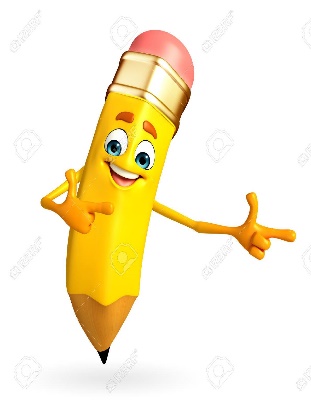 Entonces:Identificar es: Reconocer o distinguir que determinada persona o cosa es la misma que se busca o se supone.Entendemos por: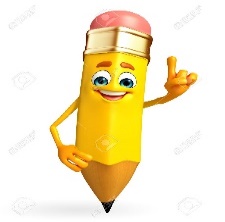 Entonces, en esta guía buscaremos palabras aprendidas en inglés en una sopa de letras. LET’S FUN!!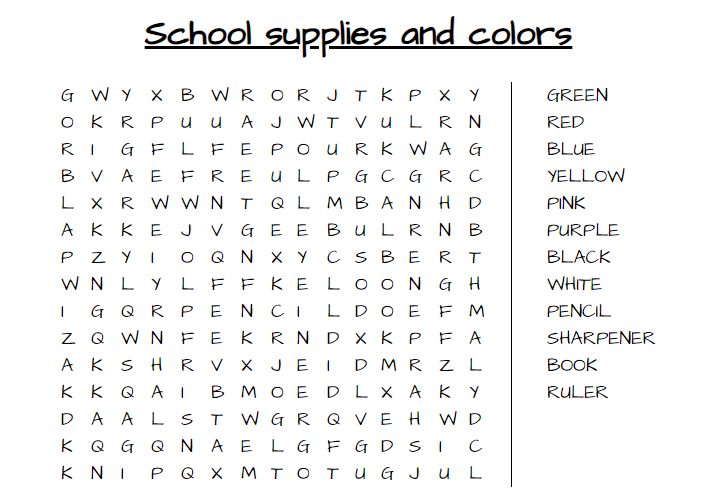 *Enviar foto de la guia desarrollada al whatsapp del curso y archivar en cuaderno.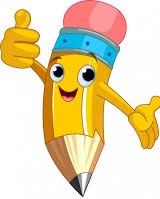 Autoevaluaciòn o Reflexión personal sobre la actividad: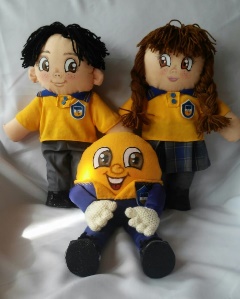 1.- ¿Qué fue lo más difícil de este trabajo? ¿Por qué?…………………………………………………………………………………………………………………..Name:Grade: 1°A   Date: semana N° 9¿QUÉ APRENDEREMOS?¿QUÉ APRENDEREMOS?¿QUÉ APRENDEREMOS?Objetivo (s):  OA13 -Experimentar con la escritura de palabras (por ejemplo: trazar, copiar o completar), cuya ortografía tenga alta correspondencia con el español, acerca de temas conocidos o de otras asignaturas, de acuerdo a un modelo.Objetivo (s):  OA13 -Experimentar con la escritura de palabras (por ejemplo: trazar, copiar o completar), cuya ortografía tenga alta correspondencia con el español, acerca de temas conocidos o de otras asignaturas, de acuerdo a un modelo.Objetivo (s):  OA13 -Experimentar con la escritura de palabras (por ejemplo: trazar, copiar o completar), cuya ortografía tenga alta correspondencia con el español, acerca de temas conocidos o de otras asignaturas, de acuerdo a un modelo.Contenidos: Colores y útiles escolares en inglés.Contenidos: Colores y útiles escolares en inglés.Contenidos: Colores y útiles escolares en inglés.Objetivo de la semana: Identificar léxico clave sobre colores y útiles escolares.Objetivo de la semana: Identificar léxico clave sobre colores y útiles escolares.Objetivo de la semana: Identificar léxico clave sobre colores y útiles escolares.Habilidad: Comprensión de lectura de textos adaptados y auténticos muy breves y simples, no literarios y literarios, sobre temas conocidos o de otras asignaturasHabilidad: Comprensión de lectura de textos adaptados y auténticos muy breves y simples, no literarios y literarios, sobre temas conocidos o de otras asignaturasHabilidad: Comprensión de lectura de textos adaptados y auténticos muy breves y simples, no literarios y literarios, sobre temas conocidos o de otras asignaturasLos útiles escolares son: los distintos objetos que tu ves y/o utilizas en la sala de clases o en tu casa cuando haces tareas, como por ejemplo; cuaderno (notebook), pencil (lápiz gráfito), pen (lápiz pasta), scissors (tijeras) eraser (goma), etc.